INDICAÇÃO N° 037/2022Senhor PresidenteSenhores VereadoresIndico o encaminhamento ao Poder Executivo Municipal, após os trâmites regimentais desta Indicação, que seja estuda a possibilidade de realizar a colocação de um redutor de velocidade na rua Hatto Brönstrup, proximidades do antigo campo do Canabarrense e da casa número 236.JustificativaÉ um pedido dos moradores da referida rua, haja visto a velocidade excedida dos veículos que ali trafegam.Sala de Sessões da Câmara, 07 de abril de 2022.Aliandro RockembackVereador        ESTADO DO RIO GRANDE DO SUL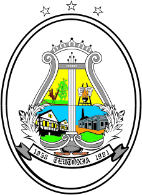 CÂMARA DE VEREADORES DETEUTÔNIA